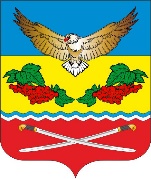 АДМИНИСТРАЦИЯ КАЛИНИНСКОГО СЕЛЬСКОГО ПОСЕЛЕНИЯЦИМЛЯНСКОГО РАЙОНА  РОСТОВСКОЙ ОБЛАСТИ	  ПОСТАНОВЛЕНИЕ23.11. 2020 г.	                                  № 	75	                  ст. Калининская	 О внесении объектов недвижимости в реестр муниципального имуществаКалининского сельского поселенияНа  основании  решения Собрания депутатов   Калининского сельскогопоселения от 05.08.2011  № 51 «О совершенствовании учета муниципального имущества Калининского сельского поселения», руководствуясь Уставом Калининского сельского поселения,                                                        ПОСТАНОВЛЯЮ:1.Включить в реестр  муниципального имущества Калининского сельского     поселения объекты недвижимости, согласно приложению  к данному    постановлению. 2.Ведущему специалисту - главному бухгалтеру поставить на баланс Администрации Калининского сельского поселения в раздел «Имущество казны» объекты недвижимости,   согласно приложению  к данному постановлению. 3.Настоящее постановление подлежит размещению на официальном сайте               Администрации Цимлянского района  в разделе «Поселения»  и вступает в силу после официального опубликования (обнародования). 4.Контроль над выполнением данного постановления оставляю за собой. Глава Администрации Калининского  сельского поселения	                              А.Г. Савушинский                                                                                                                                                                                                                        Приложение                                                                                                                                                   к постановлению № 75  от 23.11.2020 г.          Глава Администрации          Калининского сельского поселения	А.Г. Савушинский№п/пНаименование объектовАдресКадастровый (условный) номерДокумент - основаниеПлощадь (протяженность)1.Автодорога с асфальтобетонным покрытиемх. Антонов,ул. Антоновская61:41:0060401:250Выписка из ЕГРН 578 м2.Автодорога с асфальтобетонным покрытиемх. Антонов,ул. Юбилейная61:41:0060403:490Выписка из ЕГРН 522.м3.Автодорога с асфальтобетонным покрытиемх. Антонов,ул. Садовая61:41:0060403:489Выписка из ЕГРН  491 м4.Автодорога с асфальтобетонным покрытием х. Антонов,ул. Просвещения61:41:0000000:19255Выписка из ЕГРН 242 м5.Автодорога с асфальтобетонным покрытием ст-ца Терновская пер. Весенний61:41:0060305:132Выписка из ЕГРН  130 м6.Автодорога с асфальтобетонным покрытием х. Антонов ул. Спортивная61:41:0060404:340Выписка из ЕГРН 499 м7.Автодорога с асфальтобетонным покрытиемст-ца Калининская пер. Театральный61:41:0060106:300Выписка из ЕГРН 139 м